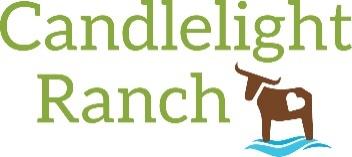 Employee and Volunteer Application Name ________________________________________Nickname (if desired) _____________________ Address________________________________________________________________________ City _______________________________State ______________________ Zip Code_______________ Home Phone________________Cell Phone _________________ Best time to reach you ___________________   E-mail Address________________________________ In case of an emergency or illness please notify: Name ________________________________________ Relationship ___________________________ Address_____________________________________________________________________________ City _________________________________State ______________________ Zip Code_____________ Home Phone _____________________ Work Phone___________________Cell Phone   ____________ Please describe any medical condition/allergies that we need to be aware of: —————————————————————————–———————————————–—————_______________________________________________________________________________ 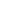 What do you hope to gain from working/volunteering with Candlelight Ranch? What interests you about the Ranch? ________________________________________________________________________________________________________________________ Availability: ❑on going/year round ❑summer only ❑Monday ❑Tuesday ❑Wednesday ❑Thursday ❑Friday ❑Saturday ❑Sunday ❑Morning ❑Afternoon  ❑ Overnight Interest(s)/Previous Experience: ❑Nature hikes ❑Arts and Crafts ❑Sports  ❑Low Ropes Elements ❑Challenge Course Facilitator ❑Day Camps ❑Overnight Camps ❑Kayaking/Canoeing ❑Lifeguarding (must be certified) ❑Music ❑Yoga  ❑ Drumming   ❑Story Telling  ❑General Camp/Group Support  ❑Equine Programs ❑Other _______________ Transportation: Do you have your own transportation to and from Candlelight Ranch? ❑Yes     ❑NO Due to the populations we serve, all volunteers at Candlelight Ranch will be required to undergo a Criminal Background check through the agency “Verifyi”. For the Purpose of the Background Check please fill out the following information: Have you ever been the subject of an investigation regarding child abuse? __yes  __no (If yes, please explain): ________________________________________________ 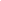 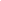 Have you ever been convicted of a crime (other than minor traffic violations)? ___yes   ___no (If yes, please explain): __________________________________________________ 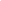 ____________________________________________________________________________________ I understand that Candlelight Ranch will conduct a background check prior to my admittance into the program. I will provide the necessary information as requested. Signature_____________________________________________Date___________________ Full Legal Name (First, Middle, Last)_____________________ Social Security Number: ___________________ Race ______________ Gender_________________ Birthday_________________ Driver’s License Number____________________ State Issued____________________